           Также ты имеешь имущественные права:- право собственности на полученные тобой доходы;- право собственности на подарки или наследство и другое имущество, приобретенное на твои деньги;- право владеть и пользоваться имуществом родителей при совместном с ними проживании (по взаимному согласию ребенка и родителей).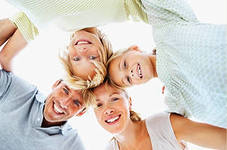               График работы ЦСЗИс 10.00 до 18.00перерыв с 14.00 до 15.00выходной: суббота(в летнее время: суббота, воскресенье)Контактная информацияЦСЗИ расположен в читальном зале Центральной районной библиотеки МУ «ЦБС Красноармейского МР» по адресу: с. Миасское, ул. Пионера, д. 43e-mail: libr45@mail.ruРуководитель ЦСЗИЩелканова Светлана Владимировнателефон: 8(35150) 2-11-34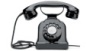 Сотрудник ЦСЗИ            Соловьева Елена Федоровна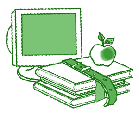       МУ «ЦБС Красноармейского МР»Центральная районная библиотекаЦентр  социально значимойинформации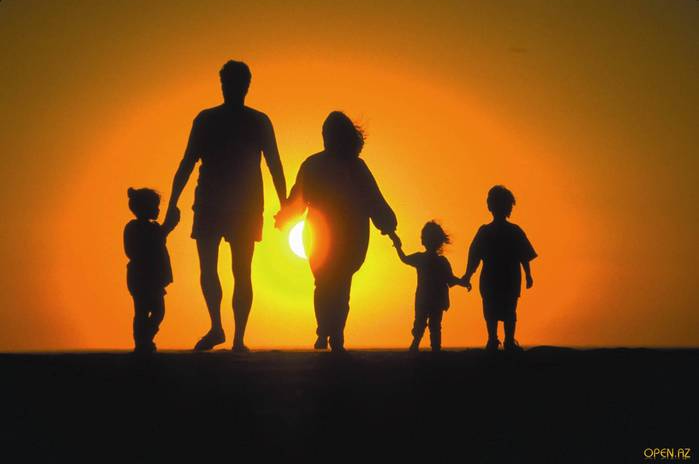 с. Миасское2013 г.Семья – маленький остров, на котором мы рождаемся и взрослеем. Здесь мы получаем всё необходимое, чтобы вступить во взрослую жизнь. А став взрослыми, создаём семью сами, начинаем воспитывать собственных детей. И так продолжается из поколения в поколение.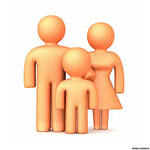          Семья – естественная среда для жизни ребёнка. Это своего рода убежище, обеспечивающее выживание растущему человеку. Государство должно уважать права и обязанности родителей, опекунов и других лиц, несущих непосредственную ответственность за благополучие, воспитание и развитие ребёнка. Права ребёнка неотделимы от семьи. Семья несёт за них ответственность. Однако случается, что в семье нарушаются права ребёнка и поэтому их нужно защищать. Одно из самых важных прав ребенка  жить и воспитываться в семье (ст. 54 Семейного кодекса РФ). Иными словами, ты вправе жить вместе со своими родителями. Ты имеешь право знать своих родителей. Это право не зависит от того, живешь ты вместе с родителями или нет, а также от того, женаты твои родители или нет, живут они вместе или в разных местах.  Иногда бывает, что сведений о родителях просто нет. Например, если ребенок — подкидыш.         Ты имеешь право на заботу родителей. Заботиться – это не только кормить, одевать, обучать, то есть давать ребенку все для нормальной жизни. Это еще относится к ребенку внимательно, уважать его мнение, помогать улаживать конфликты и так далее.         Ты имеешь право на воспитание своими родителями. Без веских причин никто не вправе лишить тебя этого права.           Ты вправе общаться с мамой и папой, дедушкой, бабушкой, братьями, сестрами и другими родственниками. Даже если родители разводятся и (или) живут в разных местах, то это не повод нарушать право ребенка на общение.            Ты вправе выражать свое мнение. С тех самых пор, когда ты научишься связно выражать свои мысли, ты имеешь право высказываться по любому вопросу, который тебя касается. А с 10 лет твое мнение может иметь решающее значение (например, о том, с кем ты хочешь жить).        Право на имя, отчество и фамилию появилось у тебя с самого рождения. Документ, в котором указываются твои: имя, отчество и фамилия, — свидетельство о рождении.           Как тебя назвать – родители уже решили до тебя. С 14 лет ты можешь подать заявление об изменении своего имени и фамилии.  Такое заявление подается в загс – орган, который регистрирует акты гражданского состояния (рождение, заключение брака, расторжение брака, усыновление, удочерение, установление отцовства, перемена имени и смерть).      Твое отчество – это имя твоего отца.      Фамилия определяется фамилией родителей.Если у родителей разные фамилии, то ребенку присваивается фамилия отца или матери по соглашению родителей. Если же тебе уже исполнилось 10 лет, то ты можешь согласиться или не согласиться на изменение своего имени и фамилии.